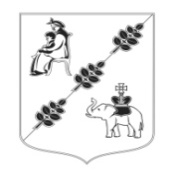 СОВЕТ ДЕПУТАТОВМУНИЦИПАЛЬНОГО ОБРАЗОВАНИЯКОБРИНСКОГО СЕЛЬСКОГО ПОСЕЛЕНИЯГАТЧИНСКОГО МУНИЦИПАЛЬНОГО РАЙОНА  ЛЕНИНГРАДСКОЙ ОБЛАСТИ(Четвертого созыва)РЕШЕНИЕ На основании заключения специалист №398 ООО «Гатчинское районное предприятие по землеустройству и проектированию» от 18.05.2023 года, Совет депутатов Кобринского сельского поселенияРЕШИЛ:1.Прекратить работу муниципальной бани, расположенной по адресу: Ленинградская область, Гатчинский район, п.Кобринское, ул. Советских воинов, д. 8, с 01.07. 2023 года, , в связи с аварийным состоянием.2. Настоящее Решение вступает в силу с момента принятия и подлежит официальному опубликованию в информационном бюллетене «Кобринский вестник», размещению на официальном сайте Кобринского сельского поселения.Глава муниципального образованияКобринского сельского поселения                                         Н.Л. Деминенкоот 25.05.2023 годаот 25.05.2023 года        № 22        № 22О закрытии муниципальной бани, расположенной по адресу: Ленинградская область, Гатчинский район, п.Кобринское, ул. Советских воинов, д. 8О закрытии муниципальной бани, расположенной по адресу: Ленинградская область, Гатчинский район, п.Кобринское, ул. Советских воинов, д. 8